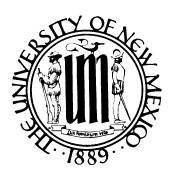 FRED HARRIS U.S. CONGRESSIONAL INTERNSHIP PROGRAM Washington, D.C. UNM Department of Political ScienceApplication Form for Spring Semester 2023 The Fred Harris U.S. Congressional Internship Program seeks students who have (1) a commitment to public service as well as (2) an interest in having an academically rigorous internship experience.  In order for both objectives to be met, successful applicants are evaluated on the basis of both academic criteria and on UNM’s ability to place them in offices wherein they have the opportunity to work toward policy goals that they embrace and in environments that allow them to maximize career and networking opportunities in policy areas that they find most important.Complete the following application and submit with it (1) a résumé,  (2) two letters of recommendation and (3) an unofficial transcript from all higher education institutions attended.   All application materials should be emailed to agutierrez174@unm.edu/. Each letter of recommendation should also be emailed to agutierrez174@unm.edu directly by the person writing it.  At least one letter of recommendation should come from a faculty member from whom you have taken a class and who can thus assess, based on direct observation, your academic performance in class on a daily basis and on graded assignments.Application Receipt Deadline:  Wednesday November 2 at 5 PM.   Students are welcome to submit completed applications earlier than this deadline date if they wish.Name: ______________________________________________________________________________  	 	First 	 	 	 	     Middle 	 	 	Last UNM Banner ID# _______________            Major ___________________________________Classification _______________________   Anticipated Date of Graduation _____________________  	 	 	 	 	 	 	 Overall G.P.A. ____________ 	 	Date of Birth ______________ Received 3 or more semesters of the NM Lottery Scholarship prior to Spring 2014?   __yes   __no Name of Your Home District U.S. Representative   __________________________________________ School Address ________________________________________ Cell Phone_________________  E-mail Address __________________________________Permanent Home Address ________________________________ Please answer the following question.  Maximum length:  500 words.    In responding, keep in mind that you are presenting your ideas not only to the UNM Fred Harris Selection Committee but also to your potential Congressional office. Through public service in the DC offices of New Mexico’s elected Congressional leaders, Fred Harris Congressional interns have the chance to participate in the day-to-day processes of democratic governance.  What do you see as the most important policy issues facing New Mexico and the U.S?  Explain your perspective on these issues and how you would view your work as an intern in a busy office that is part of a large diverse and complex institution.